2022. 5.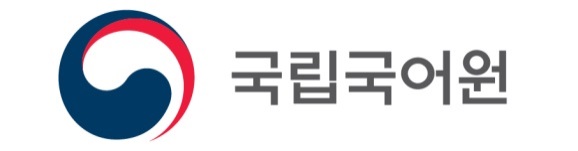 □ 국외 한국어 전문가의 연구 역량 강화   ㅇ 연수 지원이 필요한 국외(외국인) 한국어 전문가를 대상으로 한국어학 및 한국어교육 연구 지원을 통해 한국어 및 한국어교육 연구 역량을 강화하여 체계적인 한국어 보급 확산□ 현지 지역별 교육현황 정책 관련 소통 및 이해   ㅇ 국립국어원 및 국내 한국어교육 전문가와의 교류를 통한 최신 한국어교육 동향 및 정책 파악, 국내외 한국어교육 네트워크 구축을 통한 한국어교육 보급 확산□ 교육 기간: 최대 5주□ 선발 인원: 15명 내외□ 교육 방식: 온라인 연수 (실시간 화상 연수 및 강의 영상 활용)□ [1~5주차]○ 기간/연수 방식: 2022년 7월~8월 중/온라인 연수○ 참가 대상: 연수생 전원○ 연수 프로그램• 교육 활동기본 교과, 워크숍, 실습 등 한국어 및 한국어교육 교수 역량 함양을 위한 연수• 연구 활동특강, 세미나, 연구지도 등 개인 연구 역량 함양을 위한 전문 연수국내외 한국어 및 한국어교육 관련 연구 과제 수행 및 발표□ 수료식 및 최종 발표회: 2022년 8월 중 예정* 참가자 모집 결과에 따라 1~2주가량 전체 일정이 변동될 수도 있음.□ 추천 대상자 서류 전형○ 서류 접수: 붙임 [서식1]~[서식5] 제출○ 접수 마감: ~2022. 5. 15. (일)까지○ 심사 기관: 국립국어원○ 심사 내용: 지원 자격, 한국어 능력 등 연수 참가 적격성, 연수회 참가 계획서, 연구 계획서 등을 심사하여 선정○ 심사 결과 발표: 별도 통보□ 필수 요건○ 외국 국적의 한국어 및 한국어교육 전공자* 한국어가 제1 언어가 아닌 외국인만 해당. 재외동포 교원 제외○ 선발 연도 기준 만 60세 이하로 한국어가 능통한 자* 한국 방문 경력 또는 한국 연수 경력이 없는 자를 우선적으로 선발* 재외동포재단의 초청 연수 및 세종학당재단 초청 연수(세계한국어교육자대회, 우수 교원 초청 연수 등) 등 대한민국 국가 기관의 초청 연수 참가자는 선발 제외○ 참가 자격 요건의 학위 이상 소지자*석사 학위자 이상○ TOPIK 4급 이상의 한국어 능력 보유자※ TOPIK 자격증 제시, 자격증 제시가 어려운 경우는 담당자가 전화 인터뷰 등으로 한국어능력 확인○ 공공저작물 자유이용허락에 동의하는 자※ 선발 이후 공공저작물 자유이용허락 동의서 작성 예정□ 우대 요건○ 대학 및 교육기관 등에서 한국어교육 경력이 있는 자○ 한국어 및 한국어교육 관련 연구 실적 보유자* 연구 실적을 증빙할 수 있는 서류 제출(예: 논문 표지 사본 등)○ 국립국어원 한국어교수학습샘터 온라인 연수 수료자* 교수법 관련 과목(문법, 발음, 읽기) 중 1개 이상 수강* 온라인 연수 수료증(국문 또는 영문) 제출□ 대상자 추천○ 추천 인원: 각 기관별 2명 이내* 개인의 역량을 고려하여 향후 기관 관련 지역의 한국어 또는 한국어교육 관련 분야에서 핵심 임무를 수행하는 데 적합한 대상자 추천(지원자 자격 요건 참조)○ 접수 기간: ~2022. 5. 15. (일)까지 ○ 접수 방법: 전자 우편 접수○ 접수처* 전자 우편: klang@korea.kr(국립국어원 한국어진흥과)○ 제출 서류   [필수]① 추천 서류(붙임 [서식 1~5])② 재학(졸업) 증명서(학교장 발급)③ 여권 사본/외국인등록증 사본④ TOPIK 자격증 사본 (생략 가능)[권장]① 우대 요건 증빙 서류(경력 증명서, 연구 실적 증명서 등)② 한국어교수학습샘터(https://kcenter.korean.go.kr) 온라인 연수수료증 사본* 교수법 관련 과목(문법, 발음, 읽기) 중 1개 이상 수강* 연수 과정별 수료증(국문 또는 영문 선택) 제출* 필수 제출 서류와 함께 제출 시 참가자 선발 심사에 적극 고려③ 기타 한국어(교육) 능력을 증빙할 수 있는 서류□ 참가 협조 * 각 기관에서 2022년 국립국어원 국외 한국어 연구자 배움이음터 최종 합격자가 연수에 참가할 수 있도록 협조 * 참가 기간: 2022년 7월~8월, 최대 5주【끝】□ 대상 강의* 3개 연수 중 1개 이상 수강자 우대□ 온라인 연수 수강 방법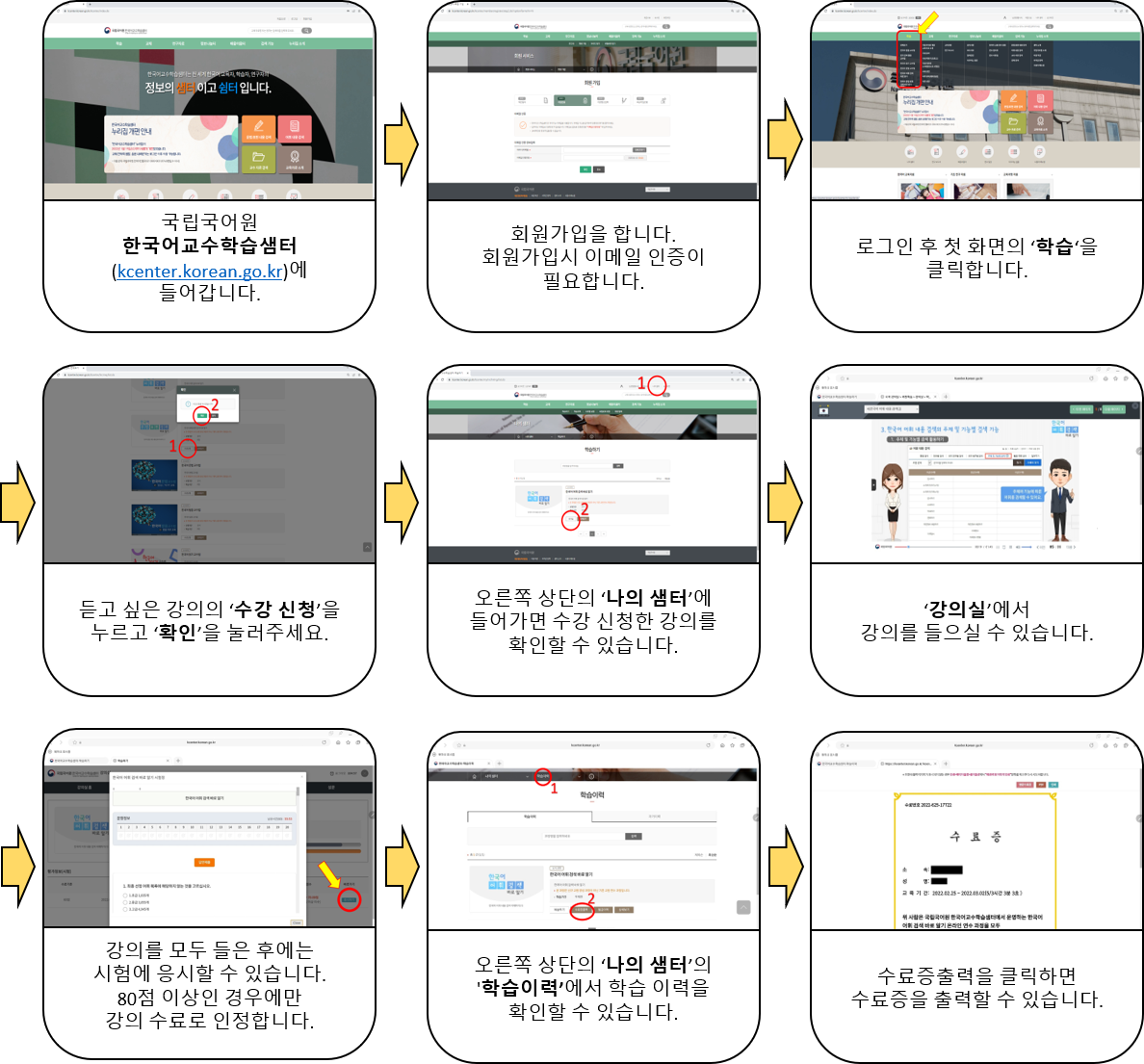 ※ 영문 작성 항목은 공식 명칭을 기재하고 여권에 기재된 내용과 일치해야 함.※한국어능력시험(TOPIK) 성적 증명서 사본은 http://www.topik.go.kr에서 발급받을 수 있음.*본 자료는 체계적인 국외 한국어 교육 지원을 위한 기초 자료로만 국립국어원에서 활용할 예정입니다.*빈칸 없이 작성해 주세요.- 국외 한국어 전문가의 연구 역량 강화를 위한 -2022년 국립국어원 국외 한국어 연구자 배움이음터참가 연수생 선발 운영 계획Ⅰ기본 방향Ⅱ세부 추진 계획1사업 개요구분구분내용교육 및 연구 활동기본 교과 교육한국어학 및 한국어교육, 한국어교육 정책 등교육 및 연구 활동특강참가자 연구 관심사 관련교육 및 연구 활동문화 교육온라인 문화 체험 교육 및 연구 활동특별 활동국외 한국어 정책 워크숍, 발표와 토론, 분임별 토의, 교육 실습 등교육 및 연구 활동개인 연구 활동한국어 및 한국어 교육 연구과제 수행 후 결과물 발표2교육 프로그램(안)3선발 절차 및 방법재외공관 또는 학과 교수 추천연수생 선발 심사연수생 선발 통보2명 이내 추천(~5. 15. 일)▶서류 심사 및비대면 면담(5월 중)▶5월 중개별 추천국어원∙연수 주관 기관국어원∙연수 주관 기관4지원자 자격 요건   ※ 공무원 교육 훈련 관련 지침에 따름5협조 요청붙임12022 국외 한국어 연구자 배움이음터 연간 운영 일정과 정과 정내 용기 간선발신청･접수o 응시원서 및 연구계획서 제출~2022. 5. 15. (일)선발심사･통보o 심사, 선발 통보2022. 5월 중교육사전 안내o 교육 사전 안내2022. 5월 말~6월 초교육교육o 교육 이수(온라인)2022. 7월~8월/최대 5주간붙임2한국어교수학습샘터 온라인 연수 안내한국어 문법 교수법한국어 발음 교수법한국어 읽기 교수법서식1연수 대상자 추천서[지도교수/학과교수 작성용]성 명(성/이름)사진국적/성별사진생년월일사진연락처(전자우편)전화: (+       )전자우편:사진학력․경력▪ (추천 대상자의 주요 학력 및 경력)▪▪▪ (추천 대상자의 주요 학력 및 경력)▪▪관심 분야▪ (추천 대상자의 연구 관심 분야)▪▪▪ (추천 대상자의 연구 관심 분야)▪▪추천사유추천자 인적사항추천자 인적사항추천자 인적사항성명소속/직위추천 대상자와의 관계서식2참가 신청서[지원자 작성용/한글 작성]2022년 국립국어원국외 한국어 연구자 배움이음터 참가 신청서2022년 국립국어원국외 한국어 연구자 배움이음터 참가 신청서2022년 국립국어원국외 한국어 연구자 배움이음터 참가 신청서2022년 국립국어원국외 한국어 연구자 배움이음터 참가 신청서2022년 국립국어원국외 한국어 연구자 배움이음터 참가 신청서2022년 국립국어원국외 한국어 연구자 배움이음터 참가 신청서2022년 국립국어원국외 한국어 연구자 배움이음터 참가 신청서2022년 국립국어원국외 한국어 연구자 배움이음터 참가 신청서2022년 국립국어원국외 한국어 연구자 배움이음터 참가 신청서2022년 국립국어원국외 한국어 연구자 배움이음터 참가 신청서성명한글한글생년월일사 진(3×4cm)성명영문(여권기준)영문(여권기준)생년월일사 진(3×4cm)국적국적국적생년월일사 진(3×4cm)소속 대학/학과/ 전공소속 대학/학과/ 전공소속 대학/학과/ 전공석사 / 박사석사 / 박사사 진(3×4cm)소속 대학/학과/ 전공소속 대학/학과/ 전공소속 대학/학과/ 전공재학 / 수료 / 졸업재학 / 수료 / 졸업사 진(3×4cm)연락처연락처주소연락처연락처전화통화가능시간연락처연락처전자우편온/오프라인 참석 여부온/오프라인 참석 여부온/오프라인 참석 여부온/오프라인 참석 여부온/오프라인 참석 여부  □ 온라인  □ 오프라인(부산외국어대학교)  □ 온라인  □ 오프라인(부산외국어대학교)  □ 온라인  □ 오프라인(부산외국어대학교)  □ 온라인  □ 오프라인(부산외국어대학교)  □ 온라인  □ 오프라인(부산외국어대학교)학력학력학력기간기간학교명(전공학과)학교명(전공학과)학교명(전공학과)학교명(전공학과)학위학력학력학력학력학력학력학력학력학력주요 경력주요 경력주요 경력기간기간근무 기관(부서)근무 기관(부서)근무 기관(부서)근무 기관(부서)직급주요 경력주요 경력주요 경력주요 경력주요 경력주요 경력주요 경력주요 경력주요 경력연구 경력(*석/박사 논문 포함)연구 경력(*석/박사 논문 포함)연구 경력(*석/박사 논문 포함)논문 제목논문 제목논문 제목논문 제목논문 제목논문 제목게재일연구 경력(*석/박사 논문 포함)연구 경력(*석/박사 논문 포함)연구 경력(*석/박사 논문 포함)연구 경력(*석/박사 논문 포함)연구 경력(*석/박사 논문 포함)연구 경력(*석/박사 논문 포함)연구 경력(*석/박사 논문 포함)연구 경력(*석/박사 논문 포함)연구 경력(*석/박사 논문 포함)어학능력TOPIK 등급TOPIK 등급TOPIK 등급어학능력구사언어구사언어구사언어능 력능 력능 력능 력능 력능 력어학능력①①①□상 □중 □하□상 □중 □하□상 □중 □하□상 □중 □하□상 □중 □하□상 □중 □하어학능력②②②□상 □중 □하□상 □중 □하□상 □중 □하□상 □중 □하□상 □중 □하□상 □중 □하위 기재사항은 사실과 다름이 없음을 확인합니다.년     월     일                                                                                              (성명)                 (인)위 기재사항은 사실과 다름이 없음을 확인합니다.년     월     일                                                                                              (성명)                 (인)위 기재사항은 사실과 다름이 없음을 확인합니다.년     월     일                                                                                              (성명)                 (인)위 기재사항은 사실과 다름이 없음을 확인합니다.년     월     일                                                                                              (성명)                 (인)위 기재사항은 사실과 다름이 없음을 확인합니다.년     월     일                                                                                              (성명)                 (인)위 기재사항은 사실과 다름이 없음을 확인합니다.년     월     일                                                                                              (성명)                 (인)위 기재사항은 사실과 다름이 없음을 확인합니다.년     월     일                                                                                              (성명)                 (인)위 기재사항은 사실과 다름이 없음을 확인합니다.년     월     일                                                                                              (성명)                 (인)위 기재사항은 사실과 다름이 없음을 확인합니다.년     월     일                                                                                              (성명)                 (인)위 기재사항은 사실과 다름이 없음을 확인합니다.년     월     일                                                                                              (성명)                 (인)서식3참가 계획서[지원자 작성용/한글 작성]2022년 국립국어원 국외 한국어 연구자 배움이음터 참가 계획서연수회 지원 동기※200자 내외로 간단히 작성한국어 및 한국어 교육 관련 대외활동 경험※200자 내외로 간단히 작성연수회 참가 활동 계획※연수회 기간 동안 한국어 연구, 한국어 교수법 신장을 위한 계획 수립(연수회 기간 중 분임별 토의 시간에 발표), 연구 계획서(서식 5 관련한 연수회 세미나 시간에 수행할 구체적인 계획)※기타 연수회를 통해 신장시키고자 하는 내용을 1000자 내외로 작성서식4한국어교육 현황 소개[지원자 작성용/한글 작성]1작성자 기본 정보이름성별나이소속 기관국가근무 기간(교육 경력)직급2소속 기관 현황1. 기관 유형    *네모 상자(□)에 표시해 주세요.1. 기관 유형    *네모 상자(□)에 표시해 주세요.1. 기관 유형    *네모 상자(□)에 표시해 주세요.□ 세종학당 □ 대학(□ 학과 전공, □ 교양, □ 대학 내 언어교육 기관)□ 한국학교□ 한글학교□ 한국문화원□ 한국교육원□ 사설 학원□ 기타(                              )  *기관 유형을 직접 적어 주세요.□ 세종학당 □ 대학(□ 학과 전공, □ 교양, □ 대학 내 언어교육 기관)□ 한국학교□ 한글학교□ 한국문화원□ 한국교육원□ 사설 학원□ 기타(                              )  *기관 유형을 직접 적어 주세요.□ 세종학당 □ 대학(□ 학과 전공, □ 교양, □ 대학 내 언어교육 기관)□ 한국학교□ 한글학교□ 한국문화원□ 한국교육원□ 사설 학원□ 기타(                              )  *기관 유형을 직접 적어 주세요.2. 기관 주요 연혁*한국어 교육 관련 연혁을 적어 주세요.(예: 최초 강좌 개설 등)--*한국어 교육 관련 연혁을 적어 주세요.(예: 최초 강좌 개설 등)--3. 기관 주요 사업 및 활동------4. 소속 기관 교원 수(한국인 교원)      명 (현지인 교원)      명4. 소속 기관 교원 수(전공자)        명 -학사:    명 / 석사:    명 / 박사:    명(비전공자)       명4. 소속 기관 교원 수(한국어 교원 자격증 소지자)     명-1급:     명 / 2급:     명 / 3급:     명(한국어 교원 자격증 소지자)     명-1급:     명 / 2급:     명 / 3급:     명5. 소속 기관 학생 수(한 학기 기준) 전체 인원:       명  (한 학기 기준) 전체 인원:       명  3소속 기관 강좌 운영 현황1. 학기 운영 방식    *네모 상자(□)에 표시해 주세요1. 학기 운영 방식    *네모 상자(□)에 표시해 주세요1. 학기 운영 방식    *네모 상자(□)에 표시해 주세요□ 2학기제 □ 4학기제 □ 기타(                               )  *학기 운영 방식을 직접 적어 주세요.□ 2학기제 □ 4학기제 □ 기타(                               )  *학기 운영 방식을 직접 적어 주세요.□ 2학기제 □ 4학기제 □ 기타(                               )  *학기 운영 방식을 직접 적어 주세요.2. 개설 강좌 수 (한 학기 평균) (한 학기 평균)3. 개설 과정 및 개설 과목3. 개설 과정 및 개설 과목3. 개설 과정 및 개설 과목*주당 배정 시수와 과목별 학생 수, 기준 연도(또는 기준 학기)를 함께 소개해 주세요. : 학사 과정 / 초급1(주 2시간, 10명, 2021-1학기)----*주당 배정 시수와 과목별 학생 수, 기준 연도(또는 기준 학기)를 함께 소개해 주세요. : 학사 과정 / 초급1(주 2시간, 10명, 2021-1학기)----*주당 배정 시수와 과목별 학생 수, 기준 연도(또는 기준 학기)를 함께 소개해 주세요. : 학사 과정 / 초급1(주 2시간, 10명, 2021-1학기)----4. 교육 환경4. 교육 환경(기자재 활용 여부) 예 / 아니오(활용 기자재 종류)--(기타)5. 사용 교재5. 사용 교재(주교재)(부교재)6. 교재 수급 방식*복수 응답 가능6. 교재 수급 방식*복수 응답 가능*네모 상자(□)에 표시해 주세요.□ 직접 구매□ 외부 지원(□ 무상 / □ 유상)   -지원 기관(                           )□ 기타(                               )7. 교육자료 개발 현황7. 교육자료 개발 현황*직접 개발하여 사용 중인 교육자료(교재, 콘텐츠 등) 종류를 소개해 주세요.----4자국 한국어교육 현황1. 학습자 현황  *네모 상자(□)에 표시해 주세요.1. 학습자 현황  *네모 상자(□)에 표시해 주세요.1. 학습자 현황  *네모 상자(□)에 표시해 주세요.1) 한국어 학습 목적*복수 응답 가능□ 일반 목적(기초 회화, 취미 등) □ 학문 목적(대학 진학, 한국 유학 등)  □ 특수 목적(한국 기업 취업 등) □ 기타(                       )□ 일반 목적(기초 회화, 취미 등) □ 학문 목적(대학 진학, 한국 유학 등)  □ 특수 목적(한국 기업 취업 등) □ 기타(                       )2) 학습자 연령층*복수 응답 가능□ 유, 아동 □ 청소년 □ 성인 □ 기타(                       )□ 유, 아동 □ 청소년 □ 성인 □ 기타(                       )3) 학습자 주요 특성*언어 사용, 오류 유형 등 주요 특성을 적어 주세요.---*언어 사용, 오류 유형 등 주요 특성을 적어 주세요.---2. 현지 교육자료 사용 현황2. 현지 교육자료 사용 현황2. 현지 교육자료 사용 현황1) 현지 선호 교재----2) 현지어 한국어 교재 개발(또는 보유) 여부*네모 상자(□)에 표시해 주세요.2) 현지어 한국어 교재 개발(또는 보유) 여부*네모 상자(□)에 표시해 주세요.□ 있음    □없음*’있음’에 표시한 경우 (교재명)3. 필요한 교육자료3. 필요한 교육자료(1순위)(2순위)(3순위)4. 필요한 기초 연구4. 필요한 기초 연구(1순위)(2순위)(3순위)5. 기타 현지 한국어 교육을 위해 필요한 사항5. 기타 현지 한국어 교육을 위해 필요한 사항5. 기타 현지 한국어 교육을 위해 필요한 사항------6. 소속 기관 외 한국어교육기관 유형 및 현황, 주요 관계 등6. 소속 기관 외 한국어교육기관 유형 및 현황, 주요 관계 등6. 소속 기관 외 한국어교육기관 유형 및 현황, 주요 관계 등------5기타1. 지원 요청 사항1. 지원 요청 사항1) 교육자료 부분---2) 교원 재교육 부분(연수회)*희망 연수회 유형 및 듣고 싶은 강좌 등을 자유롭게 적어 주세요.--2. 기타(국어원에 바라는 점 등)2. 기타(국어원에 바라는 점 등)서식5연구 계획서[지원자 작성용/한글 작성]2022년 국립국어원국외 한국어 연구자 배움이음터 연구 계획서연구 주제(제목)※ 한국어 및 한국어 교육과 관련한 의미 있는 연구 주제와 제목 작성연구의 목적과 필요성※200자 내외로 간단히 작성연구 결과물 예상 목차※ 연구 주제와 관련한 결과물의 예상 목차 작성(연수회 최종 발표회 시 발표 예정, 연수 기간 동안 상세화 및 수정 가능)